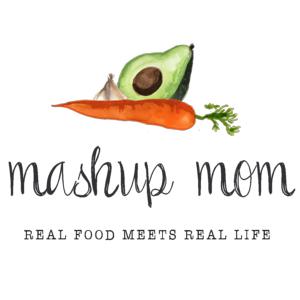 Dairy & refrigeratedDozen Goldhen eggs, $1.28 (Tues, Thurs)
2 blocks 8 oz Happy Farms mozzarella, $3.30 (Tues, Thurs, Fri)
Emporium Selection 15 oz whole milk ricotta, $1.59 (Thurs, Fri)
14 oz Pueblo Lindo verde salsa, $2.49 (Mon)GrocerySpecially Selected naan, $3.99 (Tues)
Specially Selected French baguette, $1.49 (Fri)
16 oz Casa Mamita organic chipotle-lime salsa, $2.29 (Sun)
Clancy’s restaurant style tortilla chips, $1.69 (Mon, Weds)
32 oz Chef’s Cupboard chicken broth, $1.29 (Mon)
12 oz box Reggano farfalle (bowtie noodles), $.99 (Fri)
24 oz jar Reggano simply marinara, $1.49 (Fri)
2 pack El Milagro flour tortillas 12 packs, $1.96 (Sun, Weds)
1 can Happy Harvest corn, $.48 (Mon)
3 cans Dakota’s Pride black beans, $1.44 (Sun, Mon)
1 can Happy Harvest fire roasted diced tomatoes, $.89 (Mon)Meat6 lb boneless pork butt roast, $10.14 (Sun, Mon, Tues)
1.5 lbs boneless skinless chicken breast, $3.74 (Weds)
1 lb 80/20 ground beef, $2.99 (Fri)Produce16 oz limes, $1.69 (Sun, Mon, Weds)
2 mangoes, $.98 (Mon)
Pineapple, $1.39 (Thurs)
2 packs 8 oz mushrooms, $3.78 (Weds, Thurs)
8 oz bag spinach, $1.39 (Tues, Thurs)
3 heads garlic, $1.29 (Sun, Mon, Weds, Thurs, Fri)
3 lbs yellow onions, $1.69 (Sun, Mon, Weds, Thurs, Fri)
8 oz bag jalapeños, $.69 (Sun, Weds)
3 pack multi-colored bell peppers, $2.19 (Tues, Weds)
2 avocados, $1.58 (Sun, Weds)
6 Roma tomatoes, $.75 (Sun, Weds)Total: $60.95Note: The days(s) on the shopping list show which meal(s) an item will be used in. If you are skipping a night, you can easily delete items you don’t need to purchase.ALDI Meal Plan week of 5/3/20 – Find the recipes at MashupMom.comALDI Meal Plan week of 5/3/20 – Find the recipes at MashupMom.comSundaySlow cooker salsa pork tacos, quick seasoned black beansMondaySalsa pulled pork soup, tortilla chips & salsa, mangoesTuesdayLeftover salsa pork naan pizza, leftover soupWednesdayEasy chicken fajitas with pico de gallo, tortilla chipsThursdayRicotta frittata with spinach & mushrooms, pineappleFridayEasy cheesy beautiful pasta skillet, baguetteSaturdayLeftovers – pizza night – or carryout